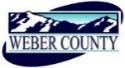 PUBLIC NOTICE is hereby given that the Board of Commissioners of Weber County, Utah will hold a regular commission meeting in the Commission Chambers of the Weber Center, 2380 Washington Boulevard, Ogden, Utah, commencing at 10:00 a.m. on Tuesday, the 7th day of May, 2019. The agenda for the meeting consists of the following:     Welcome – Commissioner JenkinsInvocation – Kassi BybeePledge of Allegiance – Chief RoundyThought of the Day – Commissioner JenkinsPublic Comments (Please limit comments to 3 minutes)	Presentation	Spike 150 Presentation.	Presenter: John BondConsent Items 1.	Request for approval of warrants #1783-1792 and #438990-439149 in the amount of $2,090,288.57.	2.	Request for approval of purchase orders in the amount of $102,553.09.	3.	Request for approval of ACH payment to US Bank in the amount of $171,627.56 for purchasing 		card transactions ending April 25, 2019.	4.	Request from Weber County Human Resources for approval of amendments to Policy 2-300 		Recruitment and Selection.5.	Request for approval of addendums to Inter-Local Cooperation Agreements by and between Weber County and the following for Paramedic Services:Roy CityWeber Fire DistrictOgden City	6.	Request from the Weber County Information Technology Department for approval to surplus computers and computer equipment. 7.	Request from the Weber County Sheriff’s Office for approval to surplus a 2000 Yamaha YME400FME and a 2001 Haulmark V Nose Trailer.Action Items  Request for approval of final reading for an Ordinance of the Board of County Commissioners of Weber County governing the use of bilateral contracts.Presenter: Devron AndersenRequest for approval of a an Inter-Local Agreement by and among Weber County, Ogden Metro SWAT and Weber Fire District providing tactically trained EMTs to the Ogden Metrom SWAT Team.Presenter: Brandon RoundyRequest for approval of a resolution of the County Commissioners of Weber County approving participation of the Multi-County Appraisal Trust in the Utah Counties Indemnity Pool as a separate county related entity member.Presenter: John UlibariConsideration and action on a request to amend the conditional use permit for the Village at Wolf Creek PRUD.Presenter: Steve BurtonConsideration and action on a request for final approval of Cameron Village Cluster Subdivision, a 27-lot subdivision, including a Subdivision Improvement Agreement with a Financial Guarantee by and between Weber County and Hamblin Investments.Presenter: Felix LleverinoRequest for approval of contracts by and between the following for production of Ogden Musical Theater’s production of Peter Pan:Korey Lamb-  Sound DesignerHayden Wadsworth  Lighting DesignerDerek Myler-  Music DirectorAlicia Kondrick-  Costume DirectorJ. Bradley Howell-  Assistant Stage ManagerLindsea Garside-  Hair and Makeup DesignerElizabeth Williams-  Stage ManagerJames Christian-  DirectorJessica Merrill-  ChoreographerMichell Casteel-  Production ManagerPresenter: Kassi BybeeRequest for approval of a contract by and between Weber County and Utah Festival Opera Company for set rental for OMT’s production of Peter Pan.Presenter: Kassi BybeeRequest for approval of a contract by and between Weber County and ZFX Service Agreement for flying assistance for cast members in OMT’s production of Peter Pan.Presenter: Kassi BybeeRequest for approval of a contract by and between Weber County and Elizabeth Smith to secure for Kids Act Up Summer Theater Camp Director.Presenter: Kassi BybeeRequest for approval of Right of Way Contract by and between Weber County and Roscoe Cunningham to secure the 3300 South Right of Way Corridor.Presenter: Gary MyersRequest for approval of contracts by and between Weber County and the following to participate in the 2019 Weber County Fair:Rich Holmgren–  Jr. Livestock AuctioneerZachary Damrow-  Dairy JudgeTerry Elliott-  Draft/Pony JudgeBrent Kelly-  Jr. Livestock AuctioneerPaul Gingerich-  Draft/Pony AnnouncerRalph Walsh- Draft/Pony Ring StewardMatt Drake-  Weber County Fair MCPresenter: Ashton Wilson	Request for approval of a contract by and between Utah Youth Rodeo Association for 2019 Utah Youth Rodeo Finals to be held at the Golden Spike Event Center.Presenter: Ashton WilsonRequest for approval of a contract by and between Weber County and Wooden Creations for wooden sculptures to be created at the 2019 Weber County Fair.Presenter: Ashton WilsonRequest for approval of a contract by and between Weber County and Great Basin Antique Farm Machinery to have antique tractors at the 2019 Weber County Fair.Presenter: Ashton WilsonRequest for approval of a contract by and between Weber County and EhCapa Bareback Riders for two performances at the 2019 Weber County Fair.Presenter: Ashton WilsonRequest for approval of a contract by and between Weber County and Animal Specialties to have animal exhibits, demonstrations, pony rides, educational displays and a petting zoo at the 2019 Weber County Fair.Presenter: Ashton Wilson	Request for approval of a contract by and between Weber County and Hypnotist, Shawn Paulsen for entertainment at the 2019 Weber County Fair.Presenter: Ashton WilsonCommissioner Comments  J.         AdjournCERTIFICATE OF POSTINGThe undersigned duly appointed Executive Coordinator in the County Commission Office does hereby certify that the about Notice and Agenda were posted as required by law this 3rd day of May 2019.		                 ______________________________________________							      Shelly HalacyIn compliance with the Americans with Disabilities Act, persons needing auxiliary services for these meetings should call the Weber County Commission Office at 801-399-8405 at least 24 hours prior to the meeting. This meeting is streamed live. To see attached documents online click on highlighted words on the Weber County Home Page http://www.webercountyutah.gov/